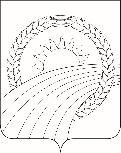 СОВЕТНЕЗАЙМАНОВСКОГО СЕЛЬСКОГО ПОСЕЛЕНИЯТИМАШЕВСКОГО РАЙОНАЧЕТВЕРТОГО СОЗЫВАСЕССИЯ от  02 мая 2023 года  № 69________________________________________________________________РЕШЕНИЕ  от 02.05.2023                                                                              №  136хутор НезаймановскийО внесении изменений в решение Совета Незаймановского сельского поселения Тимашевского района от 25 марта 2021 года № 52 «Об утверждении Порядка размещения сведений о доходах, расходах, об имуществе и обязательствах имущественного характера лиц, замещающих муниципальные должности, и членов их семей на официальных сайтах органов местного самоуправления в информационно-телекоммуникационной сети «Интернет» и предоставления этих сведений средствам массовой информации для опубликования»На основании Федеральных законов от 6 октября 2003 года № 131-ФЗ                    «Об общих принципах организации местного самоуправления в Российской Федерации», от 25 декабря 2008 года  № 273-Ф3 «О противодействии коррупции», руководствуясь Уставом Незаймановского сельского поселения Тимашевского района, Совет Незаймановского сельского поселения Тимашевского района  р е ш и л:1. Внести в решение Совета Незаймановского сельского поселения Тимашевского района от 25 марта 2021 года № 52 «Об утверждении Порядка размещения сведений о доходах, расходах, об имуществе и обязательствах имущественного характера лиц, замещающих муниципальные должности, и членов их семей на официальных сайтах органов местного самоуправления в информационно-телекоммуникационной сети «Интернет» и предоставления этих сведений средствам массовой информации для опубликования» изменения, изложив приложение к решению в новой редакции (приложение).2. Главному специалисту  администрации Незаймановского сельского поселения Тимашевского района Толстых Л.А. обнародовать настоящее  решение путем:- размещения на стенде  администрации Незаймановского сельского поселения Тимашевского района находящейся по адресу: х. Незаймановский, ул. Красная 154 «А»  и в библиотеке находящейся по адресу: х. Незаймановский, ул. Красная 126 «А». 3. Системному администратору МКУ «Бухгалтерского и налогового учета Незаймановского сельского поселения Тимашевского района», Петрову Д.В., разместить настоящее решение  на официальном сайте Незаймановского сельского поселения в информационно-телекоммуникационной сети «Интернет».4. Контроль за выполнением настоящего решения оставляю за собой.5. Решение вступает в силу со дня его официального обнародования.Глава Незаймановского сельского поселенияТимашевского района                                                                           В.А. ШтангейПРИЛОЖЕНИЕ                                                                                    УТВЕРЖДЕНО                                                                                  Решением СоветаНезаймановского  сельского поселения Тимашевского района от _____________ № ______ПОРЯДОКразмещения сведений о доходах, расходах, об имуществе и обязательствах имущественного характера лиц, замещающих муниципальные должности, и членов их семей на официальных сайтах органов местного самоуправления в информационно-телекоммуникационной сети «Интернет» и предоставления этих сведений средствам массовой информации для опубликования	1. Настоящий Порядок разработан в соответствии с Федеральными законами от 25 декабря 2008 года № 273-Ф3 «О противодействии коррупции»,            от 3 декабря 2012 года № 230-ФЗ «О контроле за соответствием расходов лиц, замещающих государственные должности, и иных лиц их доходам», Указом Президента Российской Федерации от 8 июля 2013 г. № 613 «Вопросы противодействия коррупции».Настоящим Порядком устанавливается обязанность администрации Незаймановского сельского поселения Тимашевского района размещать сведения о доходах, расходах, об имуществе и обязательствах имущественного характера лиц, замещающих муниципальные должности в органах местного самоуправления Незаймановского сельского поселения  Тимашевского района,            их супругов и несовершеннолетних детей (далее - сведения о доходах, расходах, об имуществе и обязательствах имущественного характера), на официальном сайте администрации Незаймановского сельского поселения Тимашевского района в информационно-телекоммуникационной сети «Интернет» (далее - официальный сайт), а также предоставлять эти сведения средствам массовой информации для опубликования в связи с их запросами, представленными органом Краснодарского края по профилактике коррупционных и иных правонарушений.2. На официальном сайте размещаются и средствам массовой информации предоставляются для опубликования следующие сведения о доходах, расходах, об имуществе и обязательствах имущественного характера лиц, замещающих муниципальные должности, за исключением депутатов Совета Незаймановского сельского поселения Тимашевского района, осуществляюших свои полномочия на непостоянной основе:перечень объектов недвижимого имущества, принадлежащих лицу, замещающему муниципальную должность, его супруге (супругу) и несовершеннолетним детям на праве собственности или находящихся в их пользовании, с указанием вида, площади и страны расположения каждого из таких объектов;перечень транспортных средств с указанием вида и марки, принадлежащих на праве собственности лицу, замещающему муниципальную должность, его супруге (супругу) и несовершеннолетним детям;декларированный годовой доход лица, замещающего муниципальную должность, его супруги (супруга) и несовершеннолетних детей;сведения об источниках получения средств, за счет которых совершены сделки (совершена сделка) по приобретению земельного участка, другого объекта недвижимого имущества, транспортного средства, ценных бумаг (долей участия, паев в уставных (складочных) капиталах организаций), цифровых финансовых активов, цифровой валюты, если общая сумма таких сделок (сумма такой сделки) превышает общий доход лица, замещающего муниципальную должность, и его супруги (супруга) за три последних года, предшествующих отчетному периоду.В размещаемых на официальном сайте и предоставляемых средствам массовой информации для опубликования сведениях о доходах, расходах, об имуществе и обязательствах имущественного характера запрещается указывать:иные сведения (кроме указанных в пункте 2 настоящего Порядка) о доходах, расходах лица, замещающего муниципальную должность, его супруги (супруга) и несовершеннолетних детей, об имуществе, принадлежащем на праве собственности названным лицам, и об их обязательствах имущественного характера;персональные данные супруги (супруга), детей и иных членов семьи лица, замещающего муниципальную должность;данные, позволяющие определить место жительства, почтовый адрес, телефон и иные индивидуальные средства коммуникации лица, замещающего муниципальную должность, его супруги (супруга), детей и иных членов семьи;данные, позволяющие определить местонахождение объектов недвижимого имущества, принадлежащих лицу, замещающему муниципальную должность, его супруге (супругу), детям и иным членам семьи, на праве собственности или находящихся в их пользовании;информацию, отнесенную к государственной тайне или являющуюся конфиденциальной. 4. Обобщенная информация об исполнении (ненадлежащем исполнении) лицами, замещающими муниципальные должности депутата Совета Незаймановского сельского поселения Тимашевского района, обязанности представить сведения о доходах, расходах, об имуществе и обязательствах имущественного характера размещается на официальном сайте (при условии отсутствия в такой информации персональных данных, позволяющих идентифицировать соответствующее лицо, и данных, позволяющих индивидуализировать имущество, принадлежащее соответствующему лицу) в порядке, установленном законом субъекта Российской Федерации. 5. Представление информации для размещения на официальном сайте сведений о доходах, расходах, об имуществе и обязательствах имущественного характера, указанных в пункте 2 настоящего Порядка, осуществляется заместителем главы Незаймановского сельского поселения Тимашевского района (далее – заместитель главы).6. Представление информации для размещения на официальном сайте сведений, указанных в пункте 4 настоящего Порядка, осуществляется заместителем  главы Незаймановского сельского поселения Тимашевского района.  7. Размещение на официальном сайте сведений, указанных в                    пунктах 2 и 4 настоящего Порядка, осуществляется системным администратором МКУ «Бухгалтерского и налогового учета Незаймановского сельского поселения Тимашевского района».8. Заместитель главы Незаймановского сельского поселения Тимашевского района:в течение трех рабочих дней со дня поступления запроса от средства массовой информации сообщает о нем лицу, замещающему муниципальную должность, в отношении которого поступил запрос;в течение семи рабочих дней со дня поступления запроса от средства массовой информации обеспечивает предоставление сведений, в том случае, если запрашиваемые сведения отсутствуют на официальном сайте.9. Лица, указанные в пунктах 5-7 настоящего Порядка, обеспечивающие размещение сведений о доходах, расходах, об имуществе и обязательствах имущественного характера на официальном сайте и их предоставление средствам массовой информации для опубликования, несут в соответствии с законодательством Российской Федерации ответственность за несоблюдение настоящего Порядка, а также за разглашение сведений, отнесенных к государственной тайне или являющихся конфиденциальными.Глава Незаймановского сельского поселенияТимашевского района                                                                           В.А. Штангей